 		Comhairle Contae an Chabháin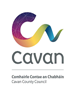 Cavan County CouncilThe Cathaoirleach’s Annual Award Scheme 2019(for exceptional achievement, effort or service in a voluntary or unpaid capacity in County Cavan)------------------------------------------------------------------------------------------------------------------------APPLICATION FORMNominator:		Full Name:		__________________________________________		Address:		__________________________________________					__________________________________________					__________________________________________		Telephone No.	_____________________________I am an Elected Representative     Yes  □  No □I wish to nominate the following person/organisation for the Cathaoirleach’s Annual Award Scheme-		Full Name:		__________________________________________		Organisation:	__________________________________________		Address:		__________________________________________					__________________________________________					__________________________________________		Telephone No.	______________________________Have you obtained permission of the nominee for this nomination            Yes  □  No □ (permission must have been obtained in order for the person to go forward)Category:		(Please tick only one)			Youth (aged 25 or under)   	    			□ 		Social Inclusion  		    			□Arts/Culture/Heritage 			 	□			Community 			   			□				Sports  			             			□					Active Age (aged 65 over)          			□		(Please be advised that it is important to give as much information as possible about the person you nominate in order to assist the Awards Evaluation Committee to make their decision – incomplete application forms will not assist the committee)Please give details of the nominee’s activities and their achievements and contribution to the organisation or community group________________________________________________________________________________________________________________________________________________________________________________________________________________________________________________________________________________________________________________________________________________________________________________________________________________________________________________________________________________________________________________________________________________________________________________________________________________________________________________________________________________________________________________________________________________________________________________________________________________________________________________________________________________________________________________________________________________________________________________________________________________Please give details of the reasons why the nominee deserves the Award:________________________________________________________________________________________________________________________________________________________________________________________________________________________________________________________________________________________________________________________________________________________________________________________________________________________________________________________________________________________________________
__________________________________________________________________________________________________________________________Is there any further information you wish to add to support the application__________________________________________________________________________________________________________________________________________________________________________________________________________________________________________________________________________________________________________________________________________________________________________________________________________________________________________________________________________________________________________________________________________________________________________________________________________________________________Please return completed Nomination Forms to John Donohoe, Community & Enterprise Section, Cavan County Council, Farnham Centre, Farnham Street, Cavan by 5.00 p.m. on Friday, 29th March 2019. 